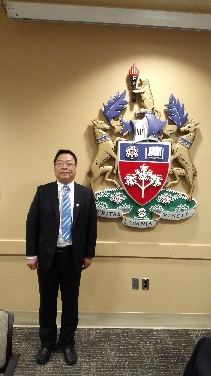 姓名：姜朝晖    职称：教授个人简介姜朝晖，男，1967年2月生，江苏海门人，教授，博士，硕士生导师，南通大学经济与管理学院院长，江苏省决策咨询基地长三角现代化研究首席专家。主要从事马克思主义哲学研究，在《人民日报》理论版、《马克思主义研究》、《毛泽东邓小平理论研究》、《江海学刊》等发表论文20余篇，出版专著《榜样论》、《权力论》，《榜样论》获江苏省哲学社会科学优秀成果三等奖和南通市五个一工程奖,光明日报理论周刊专栏对《权力论》作了观点解析。主持国家社科基金项目《社会主义核心价值体系普及实践机制研究》，国家社科基金重大课题《以深化改革促进人民共同富裕研究》子课题负责人，主持和参与教育部人文社会科学基金项目、江苏省哲学社会科学基金项目、江苏省教育厅哲学社会科学基金项目多项。专业研究领域 马克思主义中国化、时代化研究专著与论集 姜朝晖 《权力论：合法性合理性研究》[M],新华出版社，2006年12月,独著， 25万字。姜朝晖《榜样论》[M],人民出版社，2002年9月,第二作者，28万字。 学术论文 姜朝晖 思维范式的哲学革命[J]，马克思主义研究，2004年4月。姜朝晖 论榜样人格在社会主义核心价值体系建构中的功能和作用——以首届全国道德模范评选表彰活动为例[J]，毛泽东邓小平理论研究，2008年2月。姜朝晖 论社会主义和谐社会的正义原则[J]，毛泽东邓小平理论研究，2006年3月。 姜朝晖 社会转型期榜样力量的理性思考[J]，山东社会科学，2002年6月。姜朝晖 从自身做起实践社会主义荣辱观——以如皋爱心邮路为例[J]，人民日报理论版，2006年8月16日。姜朝晖 十年无红包的启示[J]，群众，2006年12月。姜朝晖 论和谐社会语境下的规则权力[J]，江海学刊,2006年7月。姜朝晖 从“80后”的道德成长看改革开放以来价值再构的基本经验[J]，毛泽东邓小平理论研究，2010年11月。姜朝晖 论自信时代的价值基础[J]，南通大学学报， 2014年6月。姜朝晖 崇尚“爱敬诚善”全力打造南通道德风尚新高地，调查与研究，2018年。姜朝晖 始终坚持以人民为中心的权力观，学习强国，2022年11月17日。主要科研项目 国家社科基金项目《社会主义核心价值体系普及实践机制研究》10BKS053,已结题。国家社科基金重大课题《以深化改革促进人民共同富裕研究》子课题负责人，22ZDA030,在研。